Activité de chocolat chaud!Pour cette activité, tu vas déterminer quelle recette de chocolat chaud est plus fort ET goutte le meilleur! Donc, tu vas pouvoir faire du chocolat chaud toi-même (si tu en as à la maison!). Analyse les recettes suivantes : 1 cuillerée de soupe* de poudre de chocolat chaud pour une ½ tasse d’eau chaude2 cuillerées de soupe de poudre de chocolat chaud pour ¾ de tasse d’eau chaude2 cuillerées de soupe de poudre de chocolat chaud pour 1 tasse d’eau chaudeEn utilisant la méthode que tu préfères, détermine quelle recette donnera un chocolat chaud plus fort. Essaie les trois recettes et compare les trois boissons. Donnes-en à ta famille aussi pour gouter. Laquelle goute le mieux? Est-ce que c’est celui qui est plus fort ou un autre?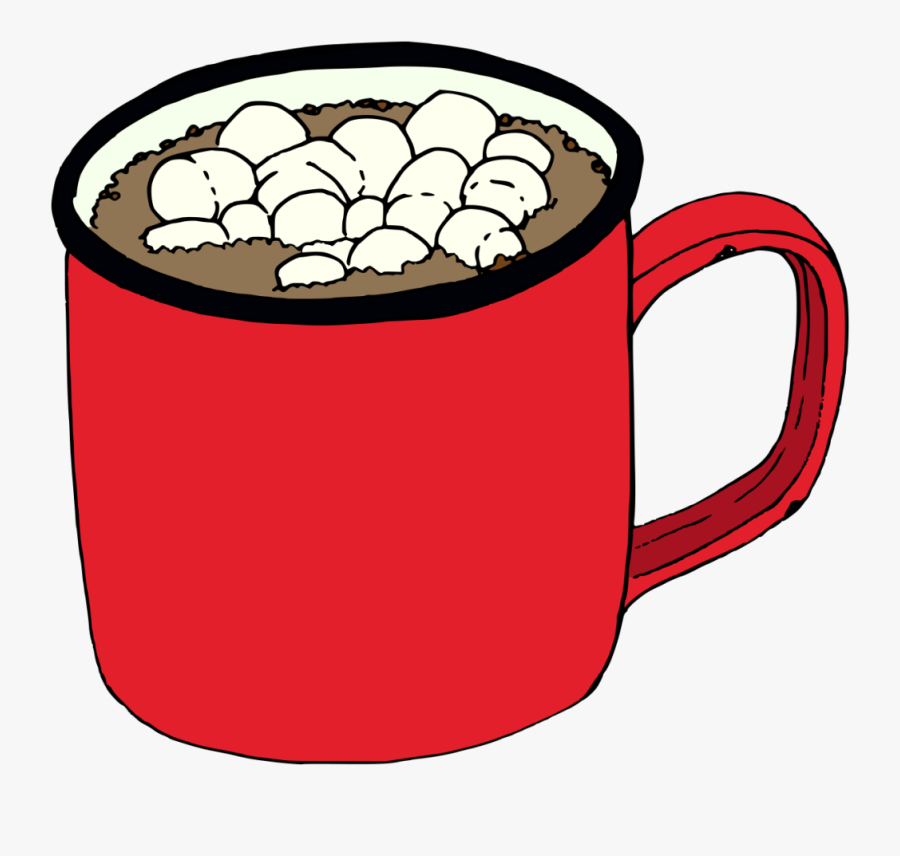 *Cuillerée de soupe = tablespoon